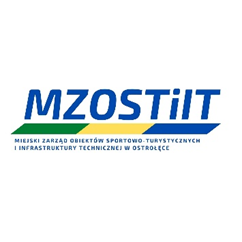 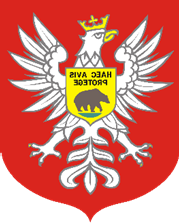 I TURNIEJ PIŁKI NOŻNEJ Z OKAZJI ŚWIĘTA NIEPODLEGŁOŚCI O PUCHAR PREZYDENTA MIASTA OSTROŁĘKI ŁUKASZA KULIKAPodział grup:Szczegółowy harmonogram spotkań:Grupa A:9:00 Turbina Ostrołęka - Bruk-Tom Rzekuń9:18 JRC TEAM - Orz Goworowo9:36 Orz Goworowo - Bruk-Tom Rzekuń9:54 Turbina Ostrołęka - JRC TEAM10:12 JRC TEAM - Bruk-Tom Rzekuń10:30 Turbina Ostrołęka - Orz GoworowoGrupa B:11:00 Stora Enso Narew - MMS X Ostrołeka11:18 Ogóry - Rzekunianka Rzekuń11:36 Rzekunianka Rzekuń - MMS X Ostrołeka11:54 Stora Enso Narew - Ogóry12:12 Ogóry - MMS X Ostrołeka12:30 Stora Enso Narew - Rzekunianka RzekuńGrupa C:13:00 X-CAR Auto-Lakiery - REVO Cosmetics13:18 Deportivo la Kadzidło - Gentelmeni Ostrołęka13:36 Gentelmeni Ostrołęka - REVO Cosmetics13:54 X-CAR Auto-Lakiery - Deportivo la Kadzidło14:12 Deportivo la Kadzidło - REVO Cosmetics14:30 X-CAR Auto-Lakiery - Gentelmeni OstrołękaĆwierćfinały:15:00 nr I: 1A - 3A/B/C (z drugim bilansem z pośród drużyn z 3miejsc w grupie)15:18 nr II: 1B - 3A/B/C (z najlepszym bilansem z pośród drużyn z 3miejsc w grupie)15:36 nr III: 2B - 2C15:54 nr IV: 1C - 2APółfinały:16:08 zwycięzcy ćwierćfinałów I - III16:26 zwycięzcy ćwierćfinałów II - IVMecz o 3 miejsce:16:44 przegrani półfinałówFinał 17:02 zwycięzcy półfinałówUroczyste zakończenie turnieju:17:20GRUPA ATURBINA OSTROŁĘKABRUK-TOM RZEKUŃJRC TEAMORZ GOWOROWOGRUPA B STORA ENSO NAREWMMS X OSTROŁĘKAOGÓRYRZEKUNIANKA RZEKUŃGRUPA C X-CAR AUTO-LAKIERYREVO COSMETICSDEPORTIVO LA KADZIDŁOGENTELMENI OSTROŁĘKA